.Intro: 32 counts.S1: TOE, HEEL, TOE, HEEL, CHASSE RIGHT, BACK ROCK, RECOVERS2:  TOE, HEEL, TOE, HEEL, CHASSE LEFT, BACK ROCK, RECOVERS3: FORWARD SHUFFLE RIGHT, STEP, PIVOT 1/2 TURN RIGHT, SHUFFLE 1/2 TURN RIGHT, BACK ROCK, RECOVERS4: TOE STRUTS R+L, STEP, PIVOT 1/2 TURN LEFT, STEP, PIVOT 1/4 TURN LEFTStart again. Enjoy!For booking and information: Jos Slijpen - Tel. + 31 40 285 86 91Website: www.josslijpen.nl - E-mail: info@josslijpen.nlAs Long As I Got You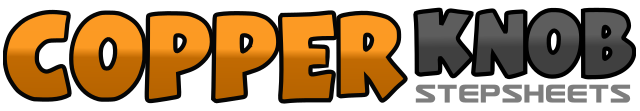 .......Count:32Wall:4Level:Improver.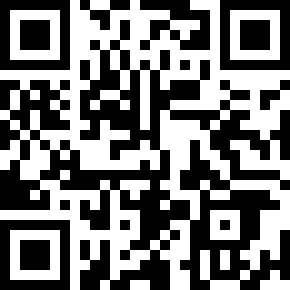 Choreographer:Jos Slijpen (NL) - May 2010Jos Slijpen (NL) - May 2010Jos Slijpen (NL) - May 2010Jos Slijpen (NL) - May 2010Jos Slijpen (NL) - May 2010.Music:Long As I Got You - Emilio : (CD: Life Is Good)Long As I Got You - Emilio : (CD: Life Is Good)Long As I Got You - Emilio : (CD: Life Is Good)Long As I Got You - Emilio : (CD: Life Is Good)Long As I Got You - Emilio : (CD: Life Is Good)........1-2Touch Right toe beside left and turn left heel to the right, touch right heel beside left and turn left toes to the right3-4Touch Right toe beside left and turn left heel to the right, touch right heel beside left and turn left toes to the right5&6Step right to right side, step left together, step right to right side7-8Rock back left, recover weight on right1-2Touch left toe beside right and turn right heel to the left, touch left heel beside right and turn right toes to the left3-4Touch left toe beside right and turn right heel to the left, touch left heel beside right and turn right toes to the left5&6Step left to left side, step right together, step left to left side7-8Rock back right, recover weight on left [12]1&2Step forward right, step left together, step forward right3-4Step forward left, pivot 1/2 turn right [6]5&6Shuffle 1/2 turn right stepping left-right-left7-8Rock back on right, recover weight on left [12]1-2Touch right toe forward, drop right heel3-4Touch left toe forward, drop left heel5-6Step forward right, pivot 1/2 turn left [6]7-8Step forward left, pivot 1/4 turn left [3]